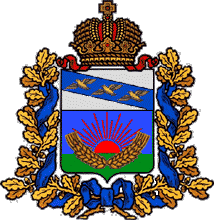 АДМИНИСТРАЦИЯ ШУМАКОВСКОГО СЕЛЬСОВЕТАСОЛНЦЕВСКОГО РАЙОНА КУРСКОЙ ОБЛАСТИПОСТАНОВЛЕНИЕОт 03.10.2022г                                                     № 66О ликвидации КазённогоУчреждения Культуры «Шумаковский центральный сельский Дом культуры»  Солнцевского района Курской областиВ соответствии с Гражданским кодексом Российской Федерации, Федеральным законом от 06.10.2003 № 131-ФЗ «Об общих принципах организации местного самоуправления в Российской Федерации», Федеральным законом от 12.01.1996 № 7-ФЗ «О некоммерческих организациях», Федеральным законом от 08.08.2001 № 129-ФЗ «О государственной регистрации юридических лиц и индивидуальных предпринимателей», постановлением Шумаковского сельсовета Солнцевского района Курской области от 29.09.2022г. № 63 «Об утверждении порядка  создания, реорганизации,  изменения типа и ликвидации муниципальных учреждений Шумаковского сельсовета Солнцевского района Курской области, а также утверждения Уставов муниципальных учреждений Шумаковского сельсовета Солнцевского района Курской области и внесения в них изменений», руководствуясь Уставом муниципального образования «Шумаковский сельсовет» Солнцевского района Курской области, во исполнение распоряжения Администрации Курской области от 02.02.2022г. №52-ра «О культурно-досуговых учреждениях на территории Курской области» и постановления Администрации Солнцевского района Курской области от 19.04.2022 г. №153 «О культурно-досуговых учреждениях на территории Солнцевского района Курской области», Администрация Шумаковского сельсовета Солнцевского района Курской области ПОСТАНОВЛЯЕТ:Ликвидировать Казённое Учреждение Культуры «Шумаковский центральный сельский Дом культуры» Солнцевского района Курской области (ИНН 4622004199, ОГРН 1044610000962), юридический адрес: 306110, Курская область, Солнцевский район,  с. Шумаково, ул. Садовая, д. 2, сокращенное наименование:  КУК «Шумаковский ЦСДК»,  в срок до 02 октября 2023 года.           2. Утвердить прилагаемые:           2.1. Положение о ликвидационной комиссии Казённого Учреждения Культуры «Шумаковский центральный сельский Дом культуры» Солнцевского района Курской области;          2.2. Состав ликвидационной комиссии  Казённого Учреждения Культуры «Шумаковский центральный сельский Дом культуры» Солнцевского района Курской области;          2.3. План ликвидационных мероприятий Казённого Учреждения Культуры «Шумаковский центральный сельский Дом культуры» Солнцевского района Курской области.           3. Ликвидационной комиссии осуществить в соответствии с законодательством Российской Федерации юридические и организационные мероприятия, связанные с ликвидацией Казённого Учреждения Культуры «Шумаковский центральный сельский Дом культуры» Солнцевского района Курской области, в порядке и сроки, установленные планом ликвидационных мероприятий. 4. Определить, что ликвидация Казённого Учреждения Культуры «Шумаковский центральный сельский Дом культуры» Солнцевского района Курской области считается завершенной, а Казённое Учреждение Культуры «Шумаковский центральный сельский Дом культуры» Солнцевского района Курской области  - прекратившим существование после внесения сведений о его прекращении в единый государственный реестр юридических лиц в порядке, установленном законом о государственной регистрации юридических лиц.5. Контроль за исполнением настоящего постановления оставляю за собой.6. Настоящее постановление вступает в силу со дня его подписания, подлежит обнародованию и размещению на официальном сайте Администрации  Шумаковского сельсовета Солнцевского района Курской области в сети «Интернет».Глава Шумаковского сельсоветаСолнцевского района                                                                     И.Н.Горностаева                               ПОЛОЖЕНИЕо ликвидационной комиссии Казённого Учреждения Культуры «Шумаковский центральный сельский Дом культуры» Солнцевского района Курской области1. Общие положения           1.1. Настоящее Положение разработано в соответствии с Федеральным законом от 06 октября 2003 г. № 131-ФЗ «Об общих принципах организации местного самоуправления в Российской Федерации», Гражданским кодексом Российской Федерации,   в связи с ликвидацией Казённого Учреждения Культуры «Шумаковский центральный сельский Дом культуры» Солнцевского района Курской области  (далее  – Учреждение).          1.2. Настоящее Положение определяет порядок формирования ликвидационной комиссии  Казённого Учреждения Культуры «Шумаковский центральный сельский Дом культуры» Солнцевского района Курской области (далее – ликвидационная комиссия), ее функции, порядок работы и принятия решений, а также правовой статус членов ликвидационной комиссии.  1.3. Ликвидационная комиссия – уполномоченные Администрацией Шумаковского сельсовета Солнцевского района Курской области лица, обеспечивающие реализацию полномочий по управлению делами ликвидируемого Учреждения в течение всего периода ее ликвидации. 1.4. Ликвидация Учреждения считается завершенной, а Учреждение прекратившим существование после внесения об этом записи в Единый государственный реестр юридических лиц в порядке, установленным Федеральным законом от 08 августа 2001 г. № 129-ФЗ «О государственной регистрации юридических лиц и индивидуальных предпринимателей».2. Формирование и полномочия ликвидационной комиссии 2.1. Постановлением Администрации Шумаковского сельсовета Солнцевского района Курской области назначается персональный состав ликвидационной комиссии.2.2. С момента назначения ликвидационной комиссии к ней переходят полномочия по управлению делами Учреждения.2.3. С целью управления делами ликвидируемого Учреждения, в течение всего периода его ликвидации на ликвидационную комиссию возлагаются следующие полномочия:2.3.1. В сфере правового обеспечения:организация юридического сопровождения деятельности ликвидируемого Учреждения, проведение правовой экспертизы актов, принимаемых ликвидационной комиссией, выступление в суде от имени Учреждения.2.3.2. В сфере документационного обеспечения:координация документационного обеспечения и формирование архивных фондов.2.3.3. В сфере кадрового обеспечения:администрирование процессов и документооборота по учету и движению кадров, представлению документов по персоналу в государственные органы и иные организации.2.4. Ликвидационная комиссия осуществляет и иные полномочия, установленные действующим законодательством.2.5. При исполнении полномочий ликвидационная комиссия обязана действовать добросовестно и разумно в интересах ликвидируемого Учреждения, а также его кредиторов и руководствоваться действующим законодательством, планом ликвидационных мероприятий и настоящим Положением.3. Порядок работы ликвидационной комиссии3.1. Ликвидационная комиссия обеспечивает реализацию полномочий по управлению делами ликвидируемого Учреждения в течение всего периода его ликвидации согласно действующему законодательству, плану ликвидационных мероприятий и настоящему Положению.3.2. Ликвидационная комиссия решает все вопросы на своих заседаниях, собираемых по мере необходимости и проводимых в очной форме или с использованием средств видео-конференц-связи (при наличии технической возможности). 3.3. Заседание ликвидационной комиссии является правомочным, если на заседании имеется кворум.Кворумом для проведения заседания ликвидационной комиссии является присутствие половины от числа членов ликвидационной комиссии.3.4. При решении вопросов каждый член ликвидационной комиссии обладает одним голосом.Передача голоса одним членом ликвидационной комиссии другому члену ликвидационной комиссии не допускается.3.5. Решения ликвидационной комиссии утверждаются простым большинством голосов участвующих в заседании членов ликвидационной комиссии. При равенстве голосов голос председателя ликвидационной комиссии является решающим.3.6.  На заседаниях ликвидационной комиссии ведется протокол.Протокол заседания ликвидационной комиссии составляется не позднее 3 дней со дня проведения заседания.В протоколе указываются:- место и время проведения заседания;- лица, присутствующие на заседании; - повестка дня заседания;- вопросы, поставленные на голосование, и итоги голосования по ним;- принятые решения.Протокол заседания ликвидационной комиссии подписывается председателем ликвидационной комиссии и секретарем ликвидационной комиссии.3.7. Председатель ликвидационной комиссии:3.7.1. организует работу по ликвидации Учреждения;3.7.2. является единоличным исполнительным органом Учреждения, действует на основе единоначалия;3.7.3. действует без доверенности от имени Учреждения;3.7.4. распоряжается имуществом в порядке и пределах, установленных законодательством Российской Федерации, нормативными актами Курской области, муниципальными правовыми актами;3.7.5. обеспечивает своевременную уплату Учреждением в полном объеме всех установленных действующим законодательством налогов, сборов и обязательных платежей;3.7.6. представляет отчетность в связи с ликвидацией Учреждения в порядке и сроки, установленные законодательством Российской Федерации;3.7.7. представляет на утверждение промежуточный ликвидационный баланс и ликвидационный баланс;3.7.8. решает иные вопросы, связанные с ликвидацией Учреждения, в соответствии с действующим законодательством Российской Федерации, планом ликвидационных мероприятий и настоящим Положением.3.8. Член ликвидационной комиссии:3.8.1. добросовестно и разумно исполняет свои обязанности, обеспечивает выполнение установленных для ликвидации Учреждения мероприятий согласно действующему законодательству Российской Федерации, плану ликвидационных мероприятий и настоящему Положению;3.8.2. представляет председателю ликвидационной комиссии отчеты о деятельности в связи с ликвидацией Учреждения;3.8.3. решает иные вопросы, отнесенные законодательством Российской Федерации к компетенции члена ликвидационной комиссии.3.9. В период временного отсутствия председателя ликвидационной комиссии его полномочия исполняет член ликвидационной комиссии на основании решения председателя.3.10. Документы, исходящие от имени ликвидационной комиссии, подписываются ее председателем.3.11. Секретарь ликвидационной комиссии организует ведение протоколов ее заседаний и оформление решений, принятых ликвидационной комиссией.3.12. Член ликвидационной комиссии несет ответственность за причиненный ущерб Учреждению.3.13. Член ликвидационной комиссии может быть привлечен к гражданской, административной и уголовной ответственности в случаях, предусмотренных действующим законодательством Российской Федерации.СОСТАВликвидационной комиссии   Казённого Учреждения Культуры «Шумаковский центральный сельский Дом культуры» Солнцевского района Курской области.План ликвидационных мероприятий Казённого Учреждения Культуры «Шумаковский центральный сельский Дом культуры» Солнцевского района Курской области. (далее – Учреждение)УТВЕРЖДЕНОпостановлением Администрации Шумаковского сельсовета Солнцевского района Курской области от « 03»  октября 2022 г.  №66 УТВЕРЖДЕНОпостановлением Администрации Шумаковского сельсовета Солнцевского района Курской областиот « 03» октября 2022 г.  № 66Председатель ликвидационной комиссииПредседатель ликвидационной комиссииПредседатель ликвидационной комиссииСидорюкГалина Николаевна-директор Казённого Учреждения Культуры «Шумаковский центральный сельский Дом культуры» Солнцевского района Курской области.Секретарь ликвидационной комиссииСекретарь ликвидационной комиссииСекретарь ликвидационной комиссииМахортова ЛюдмилаАлександровна-Главный специалист-эксперт Администрации Шумаковского сельсовета Солнцевского района Члены ликвидационной комиссииЧлены ликвидационной комиссииЧлены ликвидационной комиссииШумакова ВалентинаВасильевна-депутат Собрания депутатов Шумаковского сельсовета Солнцевского района Курской областиАдова Галина  Ивановна-депутат Собрания депутатов Шумаковского сельсовета Солнцевского района Курской областиШрамкоНаталья Николаевна-главный специалист-эксперт Администрации Шумаковского сельсовета Солнцевского района УТВЕРЖДЕНпостановлением  Администрации Шумаковского сельсовета Солнцевского района Курской области от «03 »  октября 2022 г.   № 66№п/пМероприятияДополнительная информация№п/пМероприятияДополнительная информация№п/пМероприятияСроки проведения мероприятийОтветственные лицаДополнительная информация1Принятие постановления администрации о ликвидации Учреждения, формирование ликвидационной комиссии, назначение председателя ликвидационной комиссии Подписание постановленияДо 04.10.2022г.Глава Шумаковского сельсовета Солнцевского района Курской области Горностаева И.Н.     Ст. ст. 61 – 64 ГК РФ     Федеральный закон от 06.10.2003 № 131-ФЗ «Об общих принципах организации местного самоуправления в Российской Федерации»2Направление уведомления в налоговый органа о начале процедуры ликвидации юридического лица и формировании ликвидационной комиссииЗаполнение  формы № Р15016 и направление в налоговый орган в форме электронного документа подписанного усиленной квалифицированной подписью. В течение 3-х рабочих дней со дня принятия постановления о ликвидацииПредседатель ликвидационной комиссии Сидорюк Г.Н.     Приказ ФНС России от 31.08.2020 № ЕД-7-14/617@ «Об утверждении форм и требований к оформлению документов, представляемых в регистрирующий орган при государственной регистрации юридических лиц, индивидуальных предпринимателей и крестьянских (фермерских) хозяйств» (форма № Р15016)Ст. 9 Федерального закона от 08.08.2001 № 129-ФЗ «О государственной регистрации юридических лиц и индивидуальных предпринимателей»Регистрирующий орган вносит в ЕГРЮЛ запись о том, что юридическое лицо находится в процессе ликвидации. 3Направление уведомления в Единый федеральный реестр сведений о ликвидации юридического лицаПервое уведомление – в течение трех рабочих дней с момента принятия постанов-ления о ликвидации Второе уведомление – после заверше-ния процедуры ликвидацииПредседатель ликвидационной комиссии Сидорюк Г.Н.Ст. 71 Федерального закона от 08.08.2001 № 129-ФЗ «О государственной регистрации юридических лиц и индивидуальных предпринимателей»4Публикация сообщения в журнале «Вестник государственной регистрации» о ликвидации Учреждения и о порядке и сроке заявления требований его кредиторами в Учреждение Первая публикация – в течение 5-ти рабочих дней после дня внесения в ЕГРЮЛ  записи о начале процедуры ликвидации).Вторая публикация  - через один месяц после выхода первой публикации.Председатель ликвидационной комиссии Сидорюк Г.Н.Пункт 1 статьи 60 Гражданского кодекса Российской Федерациип. 1 Приказа ФНС РФ от 16.06.2006 № САЭ-3-09/355@ «Об обеспечении публикации и издания сведений о государственной регистрации юридических лиц в соответствии с законодательством Российской Федерации о государственной регистрации» (Зарегистрировано в Минюсте России 04.07.2006 № 8001)5Принятие мер по выявлению дебиторов и кредиторов Учреждения, письменное уведомление их о предстоящей ликвидации, принятие мер к получению дебиторской задолженности в порядке и сроки, установленные действующим законодательствомНе менее двух месяцев со дня опубликования со-общения о ликвидации Учреждения в журнале «Вестник государственной регистрации»Председатель ликвидационной комиссии Сидорюк Г.Н.Ликвидационная комиссия принимает меры к выявлению кредиторов и получению дебиторской задолженности, а также письменно уведомляет кредиторов о ликвидации юридического лица (ст. 63 ГК РФ)6Направление информации в органы службы занятости о предстоящем проведении мероприятий по ликвидации и возможном расторжении трудовых договоров с указанием должности, профессии, специальности и квалификационных требований к ним, условий оплаты труда каждого конкретного работника Подготовка письменного сообщения. Не позднее чем за два месяца до начала проведения мероприятийПредседатель ликвидационной комиссии Сидорюк Г.Н.Пункт 2 статьи 25 Федерального закона от 19.04.1991 № 1032-1 «О занятости населения в Российской Федерации»7Уведомление работников персонально и под роспись о предстоящем увольнении в связи с ликвидациейВручение уведомления о предстоящем сокращении. Не менее чем за два месяца до увольнения работников. До 01.11.2022г.Глава Шумаковского сельсовета Солнцевского района Курской области Горностаева И.Н.Часть 2 статьи 180 ТК РФ8Гарантийное письмо о приеме на работуДо 01.11.2022 г.Начальник МКУ «Отдела культуры»(по согласованию)9Проведение инвентаризации  основных средств и товарно – материальных ценностей Учреждения. Составление промежуточного ликвидационного баланса Учреждения Составление инвентаризационных описей и сопоставление их с данными бюджетного учета. До 01 ноября2022 годаПредседатель ликвидационной комиссии Сидорюк Г.Н.Методические указания, утвержденные приказом Минфина России от 13.06.1995 № 4910Утверждение промежуточного ликвидационного баланса УчрежденияПосле окончания срока для предъявления требований кредиторами, не ранее, чем через 2 месяца с момента публикации сообщения о ликвидации в журнале «Вестник государственной регистрации». Принятие постановления администрации об утверждении промежуточного ликвидационного баланса, в течении пяти рабочих дней со дня предоставления балансаГлава Шумаковского сельсовета Солнцевского района Курской области Горностаева И.Н. Промежуточный ликвидационный баланс содержит сведения о составе имущества ликвидируемого юридического лица, перечне предъявленных кредиторами требований, а также о результатах их рассмотрения.Показатели промежуточного ликвидационного баланса подтверждаются результатами инвентаризации имущества, которая является условием достоверности данных бухгалтерского учета и бухгалтерской отчетности и носит обязательный характер (ст. 63 ГК РФ)11Представление в соответствующий орган Пенсионного фонда Российской Федерации сведений о работающих в Учреждении    застрахованных лицах  В течении одного месяца со дня утверждения промежуточного ликвидационного баланса, но не позднее дня предоставления в налоговый орган. Председатель ликвидационной комиссии Сидорюк Г.Н.Подпункты 1-8 пункта 2 статьи 6 и пунктами 2 и 2.1 Федерального закона от 01.04.1996 № 27-ФЗ «Об индивидуальном персонифицированном) учете в системе обязательного пенсионного страхования»12Уведомление в письменной форме налогового органа о составлении промежуточного ликвидационного баланса Заполнение  формы № Р15016 и направление в налоговый орган в форме электронного документа подписанного усиленной квалифицированной подписью. В течение 3-х рабочих дней со дня принятия постановления об утверждении промежуточного ликвидационного балансаПредседатель ликвидационной комиссии Сидорюк Г.Н.Ст. 20 Федерального закона от 08.08.2001 № 129-ФЗ «О государственной регистрации юридических лиц и индивидуальных предпринимателей»Приказ ФНС России от 31.08.2020 № ЕД-7-14/617@ "Об утверждении форм и требований к оформлению документов, представляемых в регистрирующий орган при государственной регистрации юридических лиц, индивидуальных предпринимателей и крестьянских (фермерских) хозяйств" (форма № Р15016)13Осуществление расчетов с кредиторамиВ течении3-х месяцев со дня утверждения промежуточного ликвидационного баланса Ликвидационная комиссияВыплата денежных сумм кредиторам ликвидируемого юридического лица производится ликвидационной комиссией в порядке очередности, установленной ст. 64 ГК РФ, в соответствии с промежуточным ликвидационным балансом, начиная со дня его утверждения14Составление ликвидационного баланса после завершения расчетов с кредиторамиВ течении пяти рабочих дней  со дня окончания расчетов с кредиторами.Председатель ликвидационной комиссии Сидорюк Г.Н.Ст. 63 ГК РФ15Утверждение ликвидационного балансаВ течении двух рабочих дней   со дня предоставления ликвидационного баланса.Глава Шумаковского сельсовета Солнцевского района Курской области Горностаева И.Н. Ст. 63 ГК РФ16Направление пакета документов с заявлением по форме № Р16001 в налоговый орган для государственной регистрации в связи с ликвидацией УчрежденияВ течение пяти рабочих дней  со дня утверждения ликвидационного баланса Председатель ликвидационной комиссии Сидорюк Г.Н.Перечень документов установлен ст. 21 Федерального закона от 08.08.2001 № 129-ФЗ «О государственной регистрации юридических лиц и индивидуальных предпринимателей».Приказ ФНС России от 31.08.2020 № ЕД-7-14/617@ "Об утверждении форм и требований к оформлению документов, представляемых в регистрирующий орган при государственной регистрации юридических лиц, индивидуальных предпринимателей и крестьянских (фермерских) хозяйств" 17Составление сводной бюджетной и бухгалтерской отчетностиПо итогам ликвидационных мероприятий Председатель ликвидационной комиссии Сидорюк Г.Н.На основании Инструкции о порядке составления и представления годовой, квартальной и месячной отчетности об исполнении бюджетов бюджетной системы Российской Федерации, утвержденной приказом Минфина России от 28.12.2010 № 191н18Получение листа записи ЕГРЮЛ о ликвидации Учреждения02.10.2023 г.Председатель ликвидационной комиссии Сидорюк Г.Н.Заявитель или представитель по доверенности1919.1.Имущество и денежные средства КУК «Шумаковский ЦСДК», оставшиеся после проведения ликвидационных мероприятий, передать в муниципальную казну  Шумаковского сельсовета Солнцевского района Курской области19.2. Закрытие лицевого счета КУК «Шумаковский ЦСДК».19.3.Уничтожение печати, передача документов постоянного и временного хранения согласно номенклатуре дел в Администрацию сельсовета.Председатель ликвидационной комиссии Сидорюк Г.Н.